Муниципальное образовательное казённое учреждениеАнновская основная общеобразовательная школаОткрытый урок по основам безопасности жизнедеятельности Тема: "Правила поведения в условиях чрезвычайных ситуаций природного характера" с. Анновка2015 гТема: "Правила поведения в условиях чрезвычайных ситуаций природного характера" 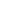 